Anunț pentru selecțieProiect ERASMUS+ „LET'S BRING DREAMS TO REALITY”-Grup țintă: 20 de elevi din clasele IX-XI care doresc să-și îmbunătățească competențele antreprenoriale -Perioada de desfășurare a proiectului: 2020-2022-Depunerea dosarelor se va face în perioada 01.10.2020 – 6.10.2020- Proba de limba engleză: joi, 8 octombrie 2020, ora 10-12SCOPULScopul proiectului constă în dezvoltarea competențelor antreprenoriale la elevii din grupul țintă prin  crearea unei firme având ca obiect de activitate rezolvarea unor problemelor sociale și de mediu. Coordonatorul proiectului: -URRITXE BHI - Țara BascilorParteneri:-Beysehir Mesleki ve Teknik Anadolu Lisesi (Turcia)-Obchodni Akademie a Jazykova Skola S Pravem Statni Jazykove Zkousky (Cehia)-Liceul Teoretic de Informatica "Grigore Moisil" (Romania)-Istituto Tecnico Industriale L. Da Vinci (Italia)-Agrupamento de Escolas José Sanches E São Vicente Da Beira (Portugalia)-Informații suplimentare: Prof. Popa Lăcrămioara, email : popa_lacramioara2005@yahoo.com           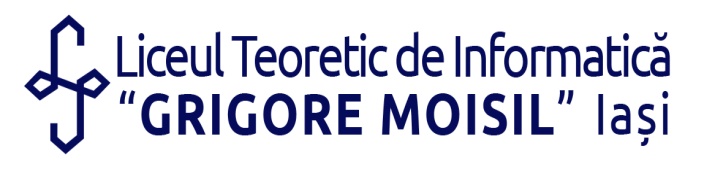 